اختار الإجابة الصحيحة :ضع علامة (   ) أمام الإجابة الصحيحة و علامة ( X ) أمام الإجابة الخاطئة :انتهت الأسئلة ,,, 		ارجو لكم بالتوفيق والنجاح ,, 		الأستاذ/المملكة العربية السعوديةوزارة التعليمالإدارة العامة للتعليم بمنطقةمكتب التعليممدرسةالمملكة العربية السعوديةوزارة التعليمالإدارة العامة للتعليم بمنطقةمكتب التعليممدرسة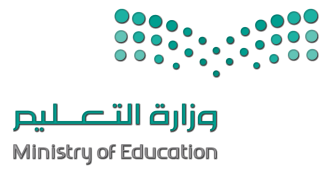  المـــادة : الصـف : الفتــــرة : الزمــــن :  أسئلة اختبار انتساب الفصل الدراسي الثاني  (ثاني متوسط) العام الدراسي 1444/1445هـ أسئلة اختبار انتساب الفصل الدراسي الثاني  (ثاني متوسط) العام الدراسي 1444/1445هـ أسئلة اختبار انتساب الفصل الدراسي الثاني  (ثاني متوسط) العام الدراسي 1444/1445هـ أسئلة اختبار انتساب الفصل الدراسي الثاني  (ثاني متوسط) العام الدراسي 1444/1445هـ أسئلة اختبار انتساب الفصل الدراسي الثاني  (ثاني متوسط) العام الدراسي 1444/1445هـ أسئلة اختبار انتساب الفصل الدراسي الثاني  (ثاني متوسط) العام الدراسي 1444/1445هـ أسئلة اختبار انتساب الفصل الدراسي الثاني  (ثاني متوسط) العام الدراسي 1444/1445هـاسم الطالب/ـه/                                                                            رقم الجلوس/ اسم الطالب/ـه/                                                                            رقم الجلوس/ اسم الطالب/ـه/                                                                            رقم الجلوس/ اسم الطالب/ـه/                                                                            رقم الجلوس/ اسم الطالب/ـه/                                                                            رقم الجلوس/ اسم الطالب/ـه/                                                                            رقم الجلوس/ اسم الطالب/ـه/                                                                            رقم الجلوس/ المصحح:التوقيع:التوقيع:المراجع:المراجع:المراجع:التوقيع:1 – تقاس القوة العضلية عن طريق :1 – تقاس القوة العضلية عن طريق :1 – تقاس القوة العضلية عن طريق :( أ ) قوة عضلات الذراعين ( ب ) الحزام الصدري( ج ) جميع ما ذكر                                                     2 – تعتبر السرعة عاملاً مهماً في كثير من الرياضات مثل :2 – تعتبر السرعة عاملاً مهماً في كثير من الرياضات مثل :2 – تعتبر السرعة عاملاً مهماً في كثير من الرياضات مثل :( أ )   العدو والسباحة .( ب ) الوقوف.  ( ج )  الجلوس3 – من الأفضل ألا تزيد أهداف الوحدة التدريبية اليومية على :3 – من الأفضل ألا تزيد أهداف الوحدة التدريبية اليومية على :3 – من الأفضل ألا تزيد أهداف الوحدة التدريبية اليومية على :( أ ) هدفين للناشئين وثلاثة للبالغين.( ب ) هدفين للبالغين وثلاثة للناشئين.( ج )جميع ما ذكر4 – في مهارة الارسال المواجه من أعلى ترمى الكرة لأعلى أمام الجسم مع أرجحه ذراع اليد الضاربة:4 – في مهارة الارسال المواجه من أعلى ترمى الكرة لأعلى أمام الجسم مع أرجحه ذراع اليد الضاربة:4 – في مهارة الارسال المواجه من أعلى ترمى الكرة لأعلى أمام الجسم مع أرجحه ذراع اليد الضاربة:( أ )لأعلى وخلفاً( ب ) أماماً وخلفاً( ج) لأعلى وأسفل.5 – يتم امتصاص القوة المصاحبة للكرة مع نقل وزن الجسم :5 – يتم امتصاص القوة المصاحبة للكرة مع نقل وزن الجسم :5 – يتم امتصاص القوة المصاحبة للكرة مع نقل وزن الجسم :( أ ) للأمام.( ب) للأعلى وأسفل.                                        ( ج ) جميع ما ذكر6 – عند أداء الدحرجة الأمامية الطائرة يتم الجري والارتقاء ............... ؟6 – عند أداء الدحرجة الأمامية الطائرة يتم الجري والارتقاء ............... ؟6 – عند أداء الدحرجة الأمامية الطائرة يتم الجري والارتقاء ............... ؟( أ ) بقدم واحدة( ب) بكلتا القدمين                                        ( ج ) لا شيء من ما ذكر7 – الطيران في الجمباز هي فترة قصيرة يمكثها الجسم في الهواء على شكل ................... ؟7 – الطيران في الجمباز هي فترة قصيرة يمكثها الجسم في الهواء على شكل ................... ؟7 – الطيران في الجمباز هي فترة قصيرة يمكثها الجسم في الهواء على شكل ................... ؟( أ ) نصف دائرة( ب) دائرة                                        ( ج ) مستطيل8 – تؤدى ضربة الارسال بشكل ......... ؟8 – تؤدى ضربة الارسال بشكل ......... ؟8 – تؤدى ضربة الارسال بشكل ......... ؟( أ ) مستقيم( ب) قطري                                        ( ج ) جميع ما ذكر9 – في مهارة الضربة الساحقة تضرب الكرة باليد وهي مفتوحة قليلاً من أعلى على شكل ............9 – في مهارة الضربة الساحقة تضرب الكرة باليد وهي مفتوحة قليلاً من أعلى على شكل ............9 – في مهارة الضربة الساحقة تضرب الكرة باليد وهي مفتوحة قليلاً من أعلى على شكل ............( أ ) الضربة الساحقة( ب) ضربة الكرباج                                        ( ج ) لا شيء من ما ذكر10 –  تبدأ مهارة الشقلبة الأمامية من وضع الاقتراب بالجري 2 – 3 خطوات ؟10 –  تبدأ مهارة الشقلبة الأمامية من وضع الاقتراب بالجري 2 – 3 خطوات ؟10 –  تبدأ مهارة الشقلبة الأمامية من وضع الاقتراب بالجري 2 – 3 خطوات ؟( أ ) 2 – 3 خطوات( ب) 6 – 7 خطوات( ج ) 4 – 5 خطواتالمملكة العربية السعوديةوزارة التعليمالإدارة العامة للتعليم بمنطقةمكتب التعليممدرسةالمملكة العربية السعوديةوزارة التعليمالإدارة العامة للتعليم بمنطقةمكتب التعليممدرسة المـــادة : الصـف : الفتــــرة : الزمــــن :  أسئلة اختبار انتساب الفصل الدراسي الثاني  (ثاني متوسط) العام الدراسي 1444/1445هـ أسئلة اختبار انتساب الفصل الدراسي الثاني  (ثاني متوسط) العام الدراسي 1444/1445هـ أسئلة اختبار انتساب الفصل الدراسي الثاني  (ثاني متوسط) العام الدراسي 1444/1445هـ أسئلة اختبار انتساب الفصل الدراسي الثاني  (ثاني متوسط) العام الدراسي 1444/1445هـ أسئلة اختبار انتساب الفصل الدراسي الثاني  (ثاني متوسط) العام الدراسي 1444/1445هـ أسئلة اختبار انتساب الفصل الدراسي الثاني  (ثاني متوسط) العام الدراسي 1444/1445هـ أسئلة اختبار انتساب الفصل الدراسي الثاني  (ثاني متوسط) العام الدراسي 1444/1445هـاسم الطالب/ـه/                                                                            رقم الجلوس/ اسم الطالب/ـه/                                                                            رقم الجلوس/ اسم الطالب/ـه/                                                                            رقم الجلوس/ اسم الطالب/ـه/                                                                            رقم الجلوس/ اسم الطالب/ـه/                                                                            رقم الجلوس/ اسم الطالب/ـه/                                                                            رقم الجلوس/ اسم الطالب/ـه/                                                                            رقم الجلوس/ المصحح:التوقيع:التوقيع:المراجع:المراجع:المراجع:التوقيع:1أثناء الاستقبال بالساعدين تمد مفاصل الطرف السفلي المثنية في اتجاه التمرير2يجب أن يضرب المرسل الكرة خلال 8 ثواني بعد صافرة الحكم الأول للإرسال3تؤدى ضربة الارسال بوجه المضرب الأمامي بشكل مستقيم فقط4يتم متابعة اليد الضاربة لحركة الكرة لتصل إلى أعلى الرأس5يلعب وضع الاستعداد دوراً هاماً في لعبة تنس الطاولة6في مهارة القفز داخلاً على المهر بالطول يكون الطيران بإرتفاع الجسم لأعلى مع مد مفصلي الفخذين ومرجحة الذراعين أماماً خلفاً عالياً ؟7يسمح بالإسقاط أثناء الضربة الهجومية إذا كانت اللمسة واضحة ولم تتم مصافحة الكرة باليد .8تحقق وحدة التدريب اليومية واحداً أو أكثر من الأهداف .9 العامل الأهم في سرعة الأداء هو نسبة الخلايا البيضاء سريعة الإنقباض في العضلات إلى الخلايا الحمراء بطيئة الإنقباض .10لاتعتبر الضربة الهجومية مكتملة لحظة عبور الكرة بالكامل .